                              ОКПО 04281837, ОГРН 1020200624267, ИНН/КПП 0208001236/020801001ҠАРАР                                                      поСТАНОВЛЕНИЕ                    03 марта  2020 й.               № 11                         03 марта  2020 г.Об утверждении порядка составленияи ведения кассового плана исполнениябюджета сельского поселения Сейтяковскийсельсовет муниципального района Балтачевский район Республики Башкортостанв текущем финансовом годуВ соответствии со статьей 217.1 Бюджетного кодекса Российской Федерации, с Приказом Министерства финансов Республики Башкортостан от 18 марта 2019 года №59 «О внесении изменений в приказ Министерства финансов Республики Башкортостан от 29 января 2010 года №8 «Об утверждении  порядка составления и ведения кассового плана исполнения бюджета Республики Башкортостан в текущем финансовом году» в целях совершенствования организации исполнения бюджета сельского поселения Сейтяковский сельсовет  муниципального района Балтачевский район Республики Башкортостан,Администрация сельского поселения Сейтяковский сельсовет п о с т а н о в л я е т:1. Утвердить прилагаемый Порядок составления и ведения кассового плана исполнения бюджета сельского поселения Сейтяковский сельсовет муниципального района Балтачевский район Республики Башкортостан в текущем финансовом году (приложение). 2. Контроль за исполнением настоящего решения возложить на постоянную комиссию по бюджету, налогам, вопросам собственности. Глава сельского поселенияСейтяковский  сельсовет 			               Э.С.ФаюршинаУтвержденопостановлением Администрациисельского поселения Сейтяковский                                                                                               сельсовет муниципального                                                                                                         района   Балтачевский район РБ                                                                                                                      от 03.03.2020 г. N11ПОРЯДОКСОСТАВЛЕНИЯ И ВЕДЕНИЯ КАССОВОГО ПЛАНА ИСПОЛНЕНИИ БЮДЖЕТАСЕЛЬСКОГО ПОСЕЛЕНИЯ СЕЙТЯКОВСКИЙ СЕЛЬСОВЕТ МУНИЦИПАЛЬНОГО  РАЙОН РЕСПУБЛИКИ БАШКОРТОСТАН В ТЕКУЩЕМ ФИНАНСОВОМ ГОДУI. ОБЩИЕ ПОЛОЖЕНИЯ1. Настоящий Порядок составления и ведения кассового плана исполнения бюджета сельского поселения Сейтяковский сельсовет муниципального района Балтачевский район Республики Башкортостан в текущем финансовом году (далее - Порядок) разработан в соответствии со статьей 217.1 Бюджетного кодекса Российской Федерации и определяет правила составления и ведения кассового плана исполнения бюджета сельского поселения Сейтяковский сельсовет муниципального района Балтачевский район Республики Башкортостан.2. Кассовый план исполнения бюджета  сельского поселения Сейтяковский сельсовет муниципального  район Республики Башкортостан (далее - кассовый план) на очередной финансовый год составляется по форме согласно приложению N 4 к настоящему Порядку и утверждается Администрацией сельского поселения Сейтяковский сельсовет муниципального района Балтачевский район Республики Башкортостан (далее –Администрация сельского поселения).3. Составление и ведение кассового плана осуществляется на основании:показателей для кассового плана по кассовым поступлениям доходов бюджета сельского поселения Сейтяковский сельсовет муниципального  район Республики Башкортостан, формируемых в порядке, предусмотренном главой II настоящего Порядка;показателей для кассового плана по кассовым выплатам по расходам бюджета сельского поселения Сейтяковский сельсовет муниципального  район Республики Башкортостан, формируемых в порядке, предусмотренном  главой III настоящего Порядка;показателей для кассового плана по кассовым поступлениям и кассовым выплатам по источникам финансирования дефицита бюджета сельского поселения Сейтяковский сельсовет муниципального  район Республики Башкортостан, формируемых в порядке, предусмотренном  главой IV настоящего Порядка;иных необходимых показателей.4. Уточнение и представление показателей для кассового плана осуществляется в порядке, предусмотренном главами II - IV настоящего Порядка.II. ПОРЯДОК СОСТАВЛЕНИЯ, УТОЧНЕНИЯ И ПРЕДСТАВЛЕНИЯПОКАЗАТЕЛЕЙ ДЛЯ КАССОВОГО ПЛАНА ПО КАССОВЫМ ПОСТУПЛЕНИЯМДОХОДОВ БЮДЖЕТА СЕЛЬСКОГО ПОСЕЛЕНИЯ СЕЙТЯКОВСКИЙ СЕЛЬСОВЕТ МУНИЦИПАЛЬНОГО РАЙОНА БАЛТАЧЕВСКИЙ РАЙОН РЕСПУБЛИКИ БАШКОРТОСТАН5. Показатели для кассового плана по кассовым поступлениям доходов бюджета сельского поселения Сейтяковский сельсовет муниципального района Балтачевский район Республики Башкортостан формируются на основании сведений о помесячном распределении поступлений доходов в бюджет сельского поселения Сейтяковский сельсовет муниципального района Балтачевский район Республики Башкортостан (приложение N 1 к настоящему Порядку), полученных от главных администраторов доходов бюджета сельского поселения Сейтяковский сельсовет муниципального района Балтачевский район Республики Башкортостан, в части безвозмездных поступлений из федерального и республиканского бюджетов, отражаемых по главе 792.6. В целях составления кассового плана главными администраторами доходов бюджета сельского поселения Сейтяковский сельсовет муниципального  район Республики Башкортостан не позднее 31 декабря отчетного финансового года формируется и представляется помесячное распределение поступлений соответствующих доходов в бюджет сельского поселения Сейтяковский сельсовет муниципального  район Республики Башкортостан на текущий финансовый год.7. В целях ведения кассового плана главные администраторы доходов бюджета сельского поселения Сейтяковский сельсовет муниципального района Балтачевский район Республики Башкортостан  формируют уточненные сведения о помесячном распределении администрируемых ими поступлений соответствующих доходов бюджета сельского поселения Сейтяковский сельсовет муниципального района Балтачевский район Республики Башкортостан на текущий финансовый год (приложение N 1 к настоящему Порядку).При уточнении сведений о помесячном распределении поступлений доходов в бюджет сельского поселения Сейтяковский сельсовет муниципального района Балтачевский район Республики Башкортостан на текущий финансовый год указываются фактические кассовые поступления доходов в бюджет сельского поселения Сейтяковский сельсовет муниципального района Балтачевский район Республики Башкортостан за отчетный период и уточняются соответствующие показатели периода, следующего за текущим месяцем.Уточненные сведения о помесячном распределении поступлений соответствующих доходов в бюджет сельского поселения Сейтяковский сельсовет  муниципального района Балтачевский район Республики Башкортостан на текущий финансовый год представляются главными администраторами доходов бюджета сельского поселения Сейтяковский сельсовет муниципального района Балтачевский район Республики Башкортостан в Администрацию сельского поселения в электронном виде – ежемесячно не позднее шестого рабочего дня текущего месяца.В случае отклонения фактических поступлений по видам доходов бюджета сельского поселения Сейтяковский сельсовет муниципального района Балтачевский район Республики Башкортостан в отчетном периоде от соответствующего показателя прогноза помесячного распределения доходов бюджета сельского поселения Сейтяковский сельсовет на текущий финансовый год, утвержденного в установленном порядке, на величину более чем 15 процентов от указанного показателя, пояснительная записка с отражением причин указанного отклонения представляется соответствующими главными администраторами доходов бюджета сельского поселения Сейтяковский сельсовет муниципального  район Республики Башкортостан в Администрацию сельского поселения.8. Администрация сельского поселения на основе сведений главных администраторов доходов бюджета сельского поселения Сейтяковский сельсовет муниципального  район  Республики Башкортостан формирует в электронном виде сведения о помесячном распределении поступлений в бюджет сельского поселения Сейтяковский сельсовет муниципального района Балтачевский район Республики Башкортостан (приложение N 1 к настоящему Порядку).III. ПОРЯДОК СОСТАВЛЕНИЯ, УТОЧНЕНИЯ И ПРЕДСТАВЛЕНИЯПОКАЗАТЕЛЕЙ ДЛЯ КАССОВОГО ПЛАНА ПО КАССОВЫМ ВЫПЛАТАМ ПОРАСХОДАМ БЮДЖЕТА СЕЛЬСКОГО ПОСЕЛЕНИЯ СЕЙТЯКОВСКИЙ СЕЛЬСОВЕТ МУНИЦИПАЛЬНОГО  РАЙОН РЕСПУБЛИКИ БАШКОРТОСТАН9. Показатели для кассового плана по кассовым выплатам по расходам бюджета сельского поселения Сейтяковский сельсовет муниципального  район Республики Башкортостан формируются на основании:сводной бюджетной росписи по расходам бюджета сельского поселения Сейтяковский сельсовет муниципального  район Республики Башкортостан;прогнозов кассовых выплат по расходам бюджета сельского поселения Сейтяковский сельсовет муниципального  район Республики Башкортостан на текущий финансовый год с помесячной детализацией (приложение № 2 к настоящему Порядку).10. В целях составления кассового плана:главные распорядители средств бюджета сельского поселения Сейтяковский сельсовет муниципального  район Республики Башкортостан (далее - главные распорядители)  формируют прогноз кассовых выплат по расходам бюджета сельского поселения Сейтяковский сельсовет муниципального   район Республики Башкортостан на текущий финансовый год с помесячной детализацией (приложение № 2 к настоящему Порядку).Прогнозы  кассовых выплат по расходам бюджета сельского поселения Сейтяковский сельсовет муниципального   район Республики Башкортостан на текущий финансовый год с помесячной детализацией представляются в Администрацию сельского поселения в электронном виде не позднее 31 декабря отчетного финансового года.11. В целях ведения кассового плана:главные распорядители формируют уточненный прогноз кассовых выплат по расходам бюджета сельского поселения Сейтяковский сельсовет муниципального  район Республики Башкортостан на текущий финансовый год с помесячной детализацией ( приложение № 2 к настоящему Порядку).Уточнение прогнозов кассовых выплат по расходам бюджета сельского поселения Сейтяковский сельсовет муниципального района Балтачевский район Республики Башкортостан на текущий финансовый год осуществляется:в связи с внесением изменений в показатели сводной бюджетной росписи бюджета сельского поселения Сейтяковский сельсовет муниципального района Балтачевский район Республики Башкортостан - по мере внесения изменений в показатели сводной бюджетной росписи бюджета сельского поселения Сейтяковский сельсовет муниципального района Балтачевский район Республики Башкортостан;на основании информации о кассовом исполнении бюджета сельского поселения Сейтяковский сельсовет муниципального района Балтачевский район Республики Башкортостан по расходам в период с февраля по декабрь текущего финансового года - ежемесячно не позднее шестого рабочего дня текущего месяца.При уточнении прогнозов кассовых выплат по расходам бюджета сельского поселения Сейтяковский сельсовет муниципального района Балтачевский район Республики Башкортостан на текущий финансовый год указываются фактические кассовые выплаты по расходам бюджета сельского поселения Сейтяковский сельсовет муниципального района Балтачевский район Республики Башкортостан за отчетный период и вносятся соответствующие изменения в показатели периода, следующего за отчетным месяцем.12. В случае отклонения кассовых выплат по расходам бюджета сельского поселения Сейтяковский сельсовет муниципального района Балтачевский район Республики Башкортостан в отчетном периоде от соответствующего показателя прогноза кассовых выплат на величину более чем 15 процентов от указанного показателя, соответствующий главный распорядитель средств бюджета сельского поселения Сейтяковский сельсовет муниципального района Балтачевский район Республики Башкортостан представляет в  Администрацию сельского поселения пояснительную записку с отражением причин указанного отклонения ежемесячно не позднее 15 числа месяца, следующего за отчетным периодом.IV. ПОРЯДОК СОСТАВЛЕНИЯ, УТОЧНЕНИЯ И ПРЕДСТАВЛЕНИЯПОКАЗАТЕЛЕЙ ДЛЯ КАССОВОГО ПЛАНА ПО КАССОВЫМ ПОСТУПЛЕНИЯМ ИКАССОВЫМ ВЫПЛАТАМ ПО ИСТОЧНИКАМ ФИНАНСИРОВАНИЯ ДЕФИЦИТАБЮДЖЕТА СЕЛЬСКОГО ПОСЕЛЕНИЯ СЕЙТЯКОВСКИЙ СЕЛЬСОВЕТ МУНИЦИПАЛЬНОГО  РАЙОН РЕСПУБЛИКИ БАШКОРТОСТАН13. Показатели для кассового плана по кассовым поступлениям и кассовым выплатам по источникам финансирования дефицита бюджета сельского поселения Сейтяковский сельсовет муниципального  район Республики Башкортостан формируются на основании:сводной бюджетной росписи бюджета сельского поселения Сейтяковский сельсовет муниципального  район Республики Башкортостан;прогноза кассовых поступлений и кассовых выплат по источникам финансирования дефицита бюджета сельского поселения Сейтяковский сельсовет муниципального  район Республики Башкортостан на текущий финансовый год с помесячной детализацией (приложение № 3 к настоящему Порядку).14. Главные администраторы источников финансирования дефицита бюджета сельского поселения Сейтяковский сельсовет муниципального района Балтачевский район Республики Башкортостан не позднее 31 декабря формируют в электронном виде  прогноз кассовых поступлений и кассовых выплат по источникам финансирования дефицита бюджета сельского поселения Сейтяковский сельсовет муниципального района Балтачевский район Республики Башкортостан на текущий финансовый год с помесячной детализацией.15. Администрация сельского поселения на основе прогнозов главных администраторов источников финансирования дефицита бюджета сельского поселения Сейтяковский сельсовет муниципального района Балтачевский район Республики Башкортостан формирует в электронном виде не позднее третьего рабочего дня января года, следующего за отчетным, прогноз кассовых поступлений и кассовых выплат по источникам финансирования дефицита бюджета сельского поселения Сейтяковский сельсовет муниципального района Балтачевский район Республики Башкортостан на текущий финансовый год с помесячной детализацией (приложение N 3 к настоящему Порядку).16. В целях ведения кассового плана главными администраторами источников финансирования дефицита бюджета сельского поселения Сейтяковский сельсовет муниципального района Балтачевский район Республики Башкортостан формируется уточненный прогноз кассовых поступлений и кассовых выплат по источникам финансирования дефицита бюджета сельского поселения Сейтяковский сельсовет муниципального района Балтачевский район Республики Башкортостан на текущий финансовый год с помесячной детализацией. При уточнении указываются фактические кассовые поступления и кассовые выплаты по источникам финансирования дефицита бюджета сельского поселения Сейтяковский сельсовет муниципального  район Республики Башкортостан за отчетный период и уточняются соответствующие показатели периода, следующего за текущим месяцем.Уточненный прогноз кассовых поступлений и кассовых выплат по источникам финансирования дефицита бюджета сельского поселения Сейтяковский сельсовет муниципального района Балтачевский район Республики Башкортостан на текущий финансовый год с детализацией по месяцам представляется главными администраторами источников финансирования дефицита бюджета сельского поселения Сейтяковский сельсовет муниципального района Балтачевский район Республики Башкортостан в Администрацию сельского поселения в период с февраля по декабрь текущего финансового года не позднее шестого рабочего дня текущего месяца.Администрация сельского поселения на основе уточненных прогнозов главных администраторов источников финансирования дефицита бюджета сельского поселения Сейтяковский сельсовет муниципального района Балтачевский район Республики Башкортостан формирует в электронном виде в период с февраля по декабрь текущего финансового года не позднее седьмого рабочего дня текущего месяца, уточненный прогноз кассовых поступлений и кассовых выплат по источникам финансирования дефицита бюджета сельского поселения Сейтяковский сельсовет муниципального  район Республики Башкортостан на текущий финансовый год с помесячной детализацией (приложение N4 к настоящему порядку).В случае отклонения кассовых выплат и кассовых поступлений по источникам финансирования дефицита бюджета сельского поселения Сейтяковский сельсовет муниципального района Балтачевский район Республики Башкортостан в отчетном периоде от соответствующего показателя прогноза на величину более чем 15 процентов, главный администратор источников финансирования дефицита бюджета сельского поселения Сейтяковский сельсовет муниципального района Балтачевский район Республики Башкортостан представляет в Администрацию сельского поселения пояснительную записку с отражением причин указанного отклонения ежемесячно не позднее 15 числа месяца, следующего за отчетным периодом.V. ПОРЯДОК СВОДА, СОСТАВЛЕНИЯ И ВЕДЕНИЯ КАССОВОГО ПЛАНАИСПОЛНЕНИЯ БЮДЖЕТА СЕЛЬСКОГО ПОСЕЛЕНИЯ СЕЙТЯКОВСКИЙ СЕЛЬСОВЕТ МУНИЦИПАЛЬНОГО  РАЙОН РЕСПУБЛИКИ БАШКОРТОСТАН17. В целях составления и ведения кассового плана на текущий финансовый год с помесячной детализацией Администрация сельского поселения вносит остаток на едином счете бюджета сельского поселения Сейтяковский сельсовет муниципального  район Республики Башкортостан на начало финансового года в приложении № 5 к настоящему Порядку.18. Кассовый план на текущий финансовый год с помесячной детализацией составляется Администрацией сельского поселения (приложение № 4 к настоящему Порядку) и представляется главе Администрации сельского поселения не позднее 31 декабря отчетного финансового года.Показатели кассового плана, представляемые главными распорядителями, главными администраторами доходов бюджета сельского поселения Сейтяковский сельсовет, главными администраторами источников финансирования дефицита бюджета сельского поселения Сейтяковский сельсовет муниципального района Балтачевский район Республики Башкортостан, подлежат согласованию с Администрацией сельского поселения.При необходимости показатели кассового плана (приложение № 4 к настоящему Порядку) могут дополняться иными необходимыми показателями, не влияющими на общую структуру показателей кассового плана.19. Администрация сельского поселения в период с февраля по декабрь текущего финансового года ежемесячно не позднее десятого рабочего дня текущего месяца вносит уточнения в кассовый план на текущий финансовый год с помесячной детализацией на основании уточненных прогнозов для кассового плана по мере их получения в соответствии с требованиями настоящего Порядка.Приложение N 1к Порядку составления и ведения кассового плана исполнения бюджета сельского поселения Сейтяковский сельсовет муниципального района Балтачевский район Республики Башкортостанв текущем финансовом году                                                 СВЕДЕНИЯ            О ПОМЕСЯЧНОМ РАСПРЕДЕЛЕНИИ ПОСТУПЛЕНИЙ ДОХОДОВ В БЮДЖЕТ СЕЛЬСКОГО ПОСЕЛЕНИЯ СЕЙТЯКОВСКИЙ СЕЛЬСОВЕТ  МУНИЦИПАЛЬНОГО РАЙОНА БАЛТАЧЕВСКИЙ РАЙОН РЕСПУБЛИКИ БАШКОРТОСТАН НА 2020 ГОД                                                                                                                                                                                                                                                                                            ┌──────────────┐                                                   N ___                                                              │     КОДЫ     │                                                                                                                      ├──────────────┤                                                                                                                      │              │                                                                                                                      ├──────────────┤                                  на " _____ " ________________ 20__ г.                                           Дата│              │                                                                                                                      ├──────────────┤                                                                                                                      │              │Главный администратор                                                                                                 ├──────────────┤доходов бюджета                                                                                                 по ППП│              │(соответствующий отраслевой отдел)                                                                                    ├──────────────┤Единица измерения: руб.                                                                                               │              │                                                                                                               По ОКЕИ│     383      │                                                                                                                      └──────────────┘Руководитель         _____________  _________________________(Начальник отдела)     (подпись)      (расшифровка подписи)Исполнитель     _____________ ___________ ______________________ ____________                 (должность)    (подпись) (расшифровка подписи)   (телефон)"__" __________________ 20__ г.Приложение N 2к Порядку составления и ведения кассового плана исполнения бюджета сельского поселения                                                                                                                                                                                                           Сейтяковский сельсовет муниципального района Балтачевский район Республики Башкортостанв текущем финансовом годуПРОГНОЗ КАССОВЫХ ВЫПЛАТ ПО РАСХОДАМ    БЮДЖЕТА СЕЛЬСКОГО ПОСЕЛЕНИЯ СЕЙТЯКОВСКИЙ СЕЛЬСОВЕТМУНИЦИПАЛЬНОГО РАЙОНА  БАЛТАЧЕВСКИЙ РАЙОН РЕСПУБЛИКИ БАШКОРТОСТАН N __                                                                                                                                                                                                                                                                                                                                   ┌──────────────┐                                                                                                                      │     КОДЫ     │                                                                                                                      ├──────────────┤                                                                                                                      │              │                                                                                                                      ├──────────────┤                                               от "______" ________________ 20__ г.                               Дата│              │                                                                                                                      ├──────────────┤                                                                                                                      │              │                                                                                                                      ├──────────────┤Главный распорядитель средств бюджета                                                                           по ППП│              │Муниципального района                    ___________________________________________________                          ├──────────────┤                                                                                                                      │              │Единица измерения: руб.                                                                                        по ОКЕИ│     383      │                                                                                                                      └──────────────┘Руководитель         _____________     __________________________(Начальник отдела)      (подпись)         (расшифровка подписи)Исполнитель   ______________ ____________ ______________________ __________               (должность)    (подпись)   (расшифровка подписи)  (телефон)"____" ____________________ 200_ г.Приложение N 3к Порядку составления и ведения кассового плана	                                                                                                                                              исполнения	 бюджета сельского поселения                                                                                                                                                                                                      Сейтяковский сельсовет муниципального района Балтачевский район  Республики Башкортостанв текущем финансовом году                 ПРОГНОЗ КАССОВЫХ ПОСТУПЛЕНИЙ И КАССОВЫХ ВЫПЛАТ ПО ИСТОЧНИКАМ ФИНАНСИРОВАНИЯ ДЕФИЦИТА БЮДЖЕТАСЕЛЬСКОГО ПОСЕЛЕНИЯ СЕЙТЯКОВСКИЙ СЕЛЬСОВЕТ МУНИЦИПАЛЬНОГО  РАЙОН РЕСПУБЛИКИ БАШКОРТОСТАН N __                                                                                                                                                                                                                                                                                               ┌──────────────┐                                                                                                                         │     КОДЫ     │                                                                                                                         ├──────────────┤                                                                                                                         │              │                                                                                                                         ├──────────────┤                                            от "___" _______________________ 20__ г.                                 Дата│              │                                                                                                                         ├──────────────┤                                                                                                                         │              │                                                                                                                         ├──────────────┤                                                                                                                   по ППП│              │Главный администратор источников финансирования дефицита бюджета СП ________________________________________             ├──────────────┤(специалисты)                                                                                                            │              │Единица измерения: руб.                                                                                           по ОКЕИ│     383      │                                                                                                                         └──────────────┘Руководитель        ____________     ___________________________(Начальник отдела)   (подпись)          (расшифровка подписи)Исполнитель  ______________ ___________ _______________________ __________               (должность)   (подпись)   (расшифровка подписи)  (телефон)"__" ________________________ 20__ г.Приложение N 4к Порядку составления и ведения кассового плана                                                                                                                                                                                                                    исполнения бюджета сельского поселения                                                                                                                                                                                                      Сейтяковский сельсоветмуниципального района Балтачевский район  Республики Башкортостан                                                                                                               УТВЕРЖДАЮ                                                                                                               Глава СП                                                                                                                ____________                                                                                                                от "___" _______________ 20__ г.                                                                  КАССОВЫЙ ПЛАН                                                                             ИСПОЛНЕНИЯ БЮДЖЕТА СЕЛЬСКОГО ПОСЕЛЕНИЯ СЕЙТЯКОВСКИЙ СЕЛЬСОВЕТ МУНИЦИПАЛЬНОГО РАЙОНА                               ┌───────────┐                                      БАЛТАЧЕВСКИЙ РАЙОН РЕСПУБЛИКИ БАШКОРТОСТАН на 20__ г.                                            │   КОДЫ    │                                                                                                                                       ├───────────┤                                                                     N ____                                                            │           │                                                                                                                                       ├───────────┤                                                          от "___" ________________ 20__ г.                                        Дата│           │                                                                                                                                       ├───────────┤                                                                                                                                       │           │Наименование органа, осуществляющего кассовое                                                                                          ├───────────┤обслуживание исполнения бюджета                                                                                                        │           │Единица измерения: руб.                                                                                                                ├───────────┤                                                                                                                                по ОКЕИ│    383    │                                                                                                                                       └───────────┘БАШКОРТОСТАНРЕСПУБЛИКАҺЫБАЛТАС  РАЙОНЫМУНИЦИПАЛЬ  РАЙОНЫНЫҢ ҺӘЙТӘК  АУЫЛ СОВЕТЫАУЫЛ  БИЛӘМӘҺЕ  ХАКИМӘТЕҮҙәк урамы, 27 й., Һәйтәк ауылы, Балтас районы, Башкортостан Республикаһы, 452984,Тел./факс (347 53) 2-45-70, 2-45-66E-mail: seytijk_uprav@ufamts.ru http://seytyak.ru/ 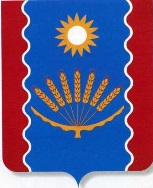 АДМИНИСТРАЦИЯ СЕЛЬСКОГО  ПОСЕЛЕНИЯСЕЙТЯКОВСКИЙ  СЕЛЬСОВЕТМУНИЦИПАЛЬНОГО   РАЙОНАБАЛТАЧЕВСКИЙ  РАЙОНРЕСПУБЛИКИ БАШКОРТОСТАНул. Центральная, д.27, с.Сейтяково, Балтачевский район, Республика Башкортостан, 452984,Тел./факс (347 53) 2-45-70, 2-45-66E-mail: seytijk_uprav@ufamts.ruhttp://seytyak.ru/БАШКОРТОСТАНРЕСПУБЛИКАҺЫБАЛТАС  РАЙОНЫМУНИЦИПАЛЬ  РАЙОНЫНЫҢ ҺӘЙТӘК  АУЫЛ СОВЕТЫАУЫЛ  БИЛӘМӘҺЕ  ХАКИМӘТЕҮҙәк урамы, 27 й., Һәйтәк ауылы, Балтас районы, Башкортостан Республикаһы, 452984,Тел./факс (347 53) 2-45-70, 2-45-66E-mail: seytijk_uprav@ufamts.ru http://seytyak.ru/ АДМИНИСТРАЦИЯ СЕЛЬСКОГО  ПОСЕЛЕНИЯСЕЙТЯКОВСКИЙ  СЕЛЬСОВЕТМУНИЦИПАЛЬНОГО   РАЙОНАБАЛТАЧЕВСКИЙ  РАЙОНРЕСПУБЛИКИ БАШКОРТОСТАНул. Центральная, д.27, с.Сейтяково, Балтачевский район, Республика Башкортостан, 452984,Тел./факс (347 53) 2-45-70, 2-45-66E-mail: seytijk_uprav@ufamts.ruhttp://seytyak.ru/Наименование
показателя Код 
БК январьфевральмарт Итого 
за 1  
кварталапрельмайиюньИтого за 
1    
полугодиеиюльавгустсентябрьИтого за
9    
месяцев октябрьноябрьдекабрьИтого 
за год1      2  3   4   5  6   7   8 9  10    11 12  13   14   15   16  17   18  ИТОГО       Наименование
показателя Код 
БК январьфевральмарт Итого 
за 1  
кварталапрельмайиюньИтого за 
1    
полугодиеиюльавгустсентябрьИтого за
9    
месяцев октябрьноябрьдекабрьИтого 
за год1      2  3   4   5  6   7   8 9  10    11 12  13   14   15   16  17   18  ИТОГО       Наименование   
показателя    Код 
БК январьфевральмартИтого за
1    
квартал апрельмайиюньИтого за 
1    
полугодиеиюльавгустсентябрьИтого 
за 9  
месяцевоктябрьноябрьдекабрьИтого
за  
год 1        2  3   4   5  6    7   8 9  10    11 12  13   14   15   16  17   18  Кассовые выплаты,
всего            Кассовые   поступления,     
всего            ИТОГО            Наименование показателя планированияКод строкиКассовый план на годI кварталI кварталI кварталИТОГО I кварталII кварталII кварталII кварталИТОГО II кварталIII кварталIII кварталIII кварталИТОГО III кварталIV кварталIV кварталIV кварталИТОГО IV кварталНаименование показателя планированияКод строкиКассовый план на годянварьфевральмартИТОГО I кварталапрельмайиюньИТОГО II кварталиюльавгустсентябрьИТОГО III кварталоктябрьноябрьдекабрьИТОГО IV квартал12345678910111213141516171819Остатки на едином счете бюджета СП Сейтяковский сельсовет МР Балтачевский район РБ на начало отчетного периода0100Кассовые поступления - всего, в том числе0200Налоговые и неналоговые доходы, в том числе:0210налоговые доходы0211неналоговые доходы0212Безвозмездные поступления0230Поступления источников финансирования дефицита бюджета СП Сейтяковский сельсовет МР Балтачевский район РБ-всего, из них:0240размещение муниципальных ценных бумаг0241привлечение бюджетных кредитов от бюджетов других уровней0241_1получение кредитов кредитных организаций0241_2продажа акций и иных форм участия в капитале0242возврат бюджетных кредитов юридическими лицами0243возврат бюджетных кредитов нижестоящими бюджетами0244привлечение средств организаций, учредителем которых является СП Сейтяковский сельсовет МР Балтачевский район РБ 0245возврат средств бюджета СП Сейтяковский сельсовет МР Балтачевский район РБ из банковских депозитов0246Кассовые выплаты - всего, 0300в том числе расходы,из них:0310безвозмездные перечисления0311из них на субсидии муниципальным учреждениям0311_1межбюджетные трансферты,
в том числе:0312территориальный заказ по содержанию, ремонту, капитальному ремонту, строительству и реконструкции автомобильных дорог общего пользования регионального и межмуниципального значения и автомобильных дорог общего пользования местного значения0312_2муниципальная адресная инвестиционная программа0312_3Обслуживание муниципального внутреннего долга0313Выплаты из источников финансирования дефицита бюджета СП Сейтяковский сельсовет МР Балтачевский район РБ - всего,
из них:0330погашение муниципальных ценных бумаг0331погашение бюджетных кредитов, полученных от бюджетов других уровней0332погашение кредитов, полученных от кредитных организаций0333предоставление бюджетных кредитов нижестоящим бюджетам0334возврат средств организаций, учредителем которых является СП Сейтяковский сельсовет МР Балтачевский район РБ 0335размещение средств бюджета СП Сейтяковский сельсовет МР Балтачевский район РБ  на банковские депозиты0336Сальдо операций по поступлениям (+) и выплатам   (-) 0400Остатки на едином счете бюджета СП Сейтяковский сельсовет МР Балтачевский район РБ на конец отчетного периода0700